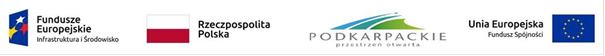 Załącznik nr 2 do SIWZ UMOWA NR …………………..zawarta w dniu …………………….. w Kolbuszowej pomiędzy:Powiatem Kolbuszowskim, ul. 11-go Listopada 10; 36-100 Kolbuszowazwanym dalej „Zamawiającym”, reprezentowaną przez:1. ………………………………………………………………… 2. …………………………………………………………………Przy kontrasygnacie Skarbnika Powiatu – P. Małgorzata Mokrzycka - Kwaśnika firmą: ……………………………………………………………………………………………………………………………………………………………………………………………………..; NIP: ………………………………….zwanym dalej „Wykonawcą” reprezentowanym przez:1…………………………………………………………………………………………. Po przeprowadzeniu postępowania o udzielenie zamówienia publicznego w trybie przetargu nieograniczonego na podstawie ustawy z dnia 29 stycznia 2004 r. Prawo zamówień publicznych,  została zawarta umowa następującej treści:§ 11.	Zamawiający zamawia a Wykonawca zobowiązuje się do dostawy i montażu wyposażenia kuchennego w pomieszczeniach budynku byłych warsztatów szkolnych Centrum Kształcenia Praktycznego (Centrum Kształcenia Zawodowego) w Kolbuszowej przebudowanych na kuchnię, wraz z punktem wydawania/dystrybucji zamówionych posiłków i zapleczem.Lokalizacja: ul. Jana Pawła II 8; 36-100 Kolbuszowa  2.	Wykaz przedmiotu zamówienia  zawiera poniższa tabela:………………………………..(zgodnie z oferta Wykonawcy)……………………….3	 Inwestycja współfinansowana ze środków Unii Europejskiej z  Europejskiego Funduszu Rozwoju Regionalnego w ramach Regionalnego Programu Operacyjnego Województwa Podkarpackiego na lata 2014-2020, Oś priorytetowa VI. Spójność Przestrzenna i Społeczna Działanie 6.3 Rewitalizacja przestrzeni regionalnej§ 21.	Na przedmiot umowy określony w § 1 składa się zakres rzeczowy, który szczegółowo określa specyfikacja istotnych warunków zamówienia wraz z załącznikami, oraz oferta Wykonawcy, stanowiące integralną część umowy.2.	Przez „dostawę” Zamawiający rozumie dostarczenie do wskazanego budynku (dowóz, wniesienie, ew. wykonanie, montaż, uruchomienie (w tym podłączenie do istniejących instalacji), rozruch (testy działania oraz instruktaż z zakresu obsługi sprzętu wskazanych przez Zamawiającego osób. Poprzez dostawę (dowóz, wniesienie) mebli Zamawiający rozumie także skręcenie, montaż i ustawienie ich po dostarczeniu.3.	Dostarczony sprzęt, urządzenia, wyposażenie musi być fabrycznie nowy, nie może być sprzętem powystawowym, demonstracyjnym. Pod pojęciem „fabrycznie nowy" Zamawiający rozumie produkty wykonane z nowych elementów, bez śladów uszkodzenia czy użytkowania, w oryginalnych opakowaniach producenta. 4.	Wykonawca będzie odpowiedzialny względem Zamawiającego za to, że jest uprawniony do wprowadzenia do obrotu oprogramowania zainstalowanego na urządzeniach oraz za to, że Zamawiający wskutek zawarcia umowy będzie upoważniony do korzystania w ramach zwykłego użytku ze wszelkiego oprogramowania dostarczonego wraz urządzeniami.5.	Dostarczony sprzęt, musi spełniać wymagania obowiązujących przepisów, 
w szczególności musi posiadać oznaczenie „CE”, potwierdzające zgodność tego sprzętu 
z przepisami rozporządzenia. Ocena zgodności i oznaczenie znakiem „CE” musi dotyczyć całego wyrobu, a nie tylko jego elementów składowych§ 31.	Wykonawca zobowiązuje się zrealizować przedmiot umowy w terminie do………….………………….. 2.	Termin zakończenia realizacji dostaw oznacza datę zgłoszenia przez Wykonawcę do Zamawiającego gotowości do odbioru,3.	Fakturę/rachunek Wykonawca może wystawić dopiero po podpisaniu przez obie strony końcowego bezusterkowego protokołu odbioru dostaw i montażu.§ 4Zamawiający wspólnie z Użytkownikiem przekaże Wykonawcy teren na którym wykonywany będzie montaż maszyn, urządzeń i wyposażenia objętych przedmiotem umowy w dniu ich dostarczenia i przystąpienia do montażu.W okresie od dnia przejęcia terenu na którym wykonywany będzie montaż maszyn, urządzeń i wyposażenia do odbioru końcowego przedmiotu umowy, Wykonawca jest odpowiedzialny za bezpieczeństwo podczas wszelkich działań oraz za szkody powstałe na tym terenie.Wykonawca jest odpowiedzialny za zabezpieczenie dostarczonych maszyn, urządzeń oraz wyposażenia do czasu dokonania odbioru bez uwag przedmiotu umowy.Wykonawca jest odpowiedzialny za działania i zaniechania osób, przy pomocy których wykonuje przedmiot umowy, w tym  podwykonawców i ich pracowników, w takim samym stopniu, jak za własne działania i zaniechania.§ 5Wykonawca zobowiązuje się zapewnić na terenie montażu przedmiotu umowy w granicach przekazanych przez Zamawiającego należyty ład, porządek, przestrzeganie przepisów BHP i przepisów przeciwpożarowych.Wykonawca zobowiązuje się strzec wszelkiego mienia znajdującego się na terenie montażu przedmiotu umowy oraz zabezpieczyć ten teren. W przypadku zniszczenia lub uszkodzenia wszelkiego mienia w miejscu i w czasie montażu przedmiotu umowy, Wykonawca zobowiązuje się do jego naprawienia i doprowadzenia do stanu poprzedniego.Po zakończeniu prac Wykonawca uporządkuje teren na którym wykonywany był montaż przedmiotu umowy i doprowadzi do stanu poprzedniego w terminie nie późniejszym niż termin odbioru końcowego przedmiotu umowy i przekaże go Zamawiającemu w terminie ustalonym na dzień odbioru przedmiotu umowy.Wykonawca zobowiązuje się do umożliwienia wstępu na teren wykonywanych dostaw/robót pracownikom Zamawiającego, do których zadań należy nadzór nad zgodnością przedmiotu umowy z ofertą Wykonawcy.Do dostarczonego przedmiotu umowy Wykonawca dołączy stosowne dokumenty, w tym karty gwarancyjne,  oraz inne dokumenty  potwierdzające zgodność z obowiązującymi przepisami i normami, o których mowa w Specyfikacji Istotnych Warunków Zamówienia oraz w szczegółowym opisie zamówienia - załącznik Nr 1. § 6Strony postanawiają, że obowiązującą formą wynagrodzenia za wykonanie przedmiotu umowy Zamówienia będzie wynagrodzenie ryczałtowe. Ustalone na podstawie złożonej oferty wynagrodzenie ryczałtowe Wykonawcy wynosi ………………………………………………………………………….…………….…, słownie: ………………………………………………………………………………...Wynagrodzenie o którym mowa w ust. 2 zawiera wszelkie koszty związane z wypełnieniem wymogów zawartych w umowie, specyfikacji istotnych warunków zamówienia, załącznikach do SIWZ, a w tym koszty, transportu, montażu, ew. licencji na oprogramowanie objęte przedmiotem umowy, koszty transportu, a także inne niezbędne koszty wymagane dla kompleksowej realizacji przedmiotu umowy.Wykonawca jest płatnikiem VAT / nie jest płatnikiem VAT § 7Rozliczenie wynagrodzenia Wykonawcy za realizację przedmiotu umowy nastąpi fakturą/rachunkiem wystawionym po końcowym bezusterkowym odbiorze przedmiotu umowy Podstawą wystawienia faktury końcowej (rachunku) jest zgodnie z zapisami § 3 ust 3 końcowy bezusterkowy protokół odbioru przedmiotu umowy. Należność będzie regulowana przelewem z rachunku bankowego Zamawiającego na rachunek bankowy Wykonawcy wskazany na fakturze w terminie do 30 dni od daty doręczenia prawidłowo wystawionej faktury/rachunku.§ 8Strony postanawiają, że przedmiotem odbioru końcowego będzie przedmiot umowy określony w § 1 ust 1 i § 2 umowy. Wykonawca zgłosi przedstawicielowi wskazanemu przez Zamawiającego gotowość do odbioru.Zamawiający wyznaczy termin (pisemnie lub telefonicznie) i rozpocznie odbiór końcowy przedmiotu umowy bez zbędnej zwłoki od daty zawiadomienia go o osiągnięciu gotowości do odbioru, powiadamiając o tym terminie Wykonawcę.Jeżeli w toku czynności odbioru zostaną stwierdzone wady, to Zamawiającemu przysługują następujące uprawnienia:jeżeli wady nadają się do usunięcia, może odmówić odbioru do czasu usunięcia wad lub wymiany na nowy,jeżeli wady nie nadają się do usunięcia to:a) jeżeli nie uniemożliwiają one użytkowania przedmiotu odbioru zgodnie z przeznaczeniem, może odmówić odbioru lub obniżyć odpowiednio wynagrodzenie, zgodnie z ust. 6,b) jeżeli wady uniemożliwiają użytkowanie przedmiotu odbioru zgodnie z przeznaczeniem, Zamawiający może odstąpić od umowy. Odstąpienie od umowy w tym przypadku może nastąpić w terminie do 30 dni od powzięcia wiadomości o tych okolicznościach.Zamawiający może podjąć decyzję o przerwaniu czynności odbioru, jeżeli w czasie tych czynności zostaną ujawnione takie wady, które uniemożliwiają użytkowanie przedmiotu umowy zgodnie z przeznaczeniem, aż do czasu usunięcia tych wad. Po usunięciu wad Wykonawca zawiadamia pisemnie Zamawiającego o gotowości do odbioru przedmiotu umowy, a Zamawiający stosuje postanowienie ust. 2.Z czynności odbioru końcowego strony sporządzą protokół odbioru podpisany bez uwag.Jeżeli wady nie nadają się do usunięcia, ale nie uniemożliwiają użytkowania przedmiotu odbioru zgodnie z przeznaczeniem, Zamawiającemu przysługuje prawo zmniejszenia wynagrodzenia do 20 % wartości całkowitej przedmiotu umowy i odebrania przedmiotu umowy.  Jeżeli w terminie wyznaczonym przez Zamawiającego w okresie, o którym mowa w ust. 2, Wykonawca nie zgłosi się do czynności odbioru Zamawiającemu przysługuje prawo jednostronnego odbioru i sporządzenie protokołu odbioru końcowego.§ 9Wykonawca udziela Zamawiającemu gwarancji zgodnie z zasadami i okresami opisanymi w SIWZ i ofercie Wykonawcy tj. …………… gwarancji na zaoferowany sprzęt do kuchni i zaplecza kuchennego.Bieg terminu gwarancji jakości i rękojmi za wady rozpoczyna się od daty odbioru końcowego, a w przypadku stwierdzenia wad od daty potwierdzenia ich usunięcia 
i przekazania przedmiotu umowy Zamawiającemu jako należycie wykonanego.Odpowiedzialność Wykonawcy z tytułu udzielonej gwarancji jakości i rękojmi za wady obejmuje wady wykonanego przedmiotu umowy jak i wady materiałów użytych do jego wykonania.Okres gwarancji jakości i rękojmi za wady ulega przedłużeniu o czas, w ciągu którego na skutek wad przedmiotu umowy Zamawiający nie mógł z niego korzystać.Jeżeli Wykonawca z racji swoich zobowiązań wymieni w okresie gwarancji jakości i rękojmi za wady część rzeczy objętych przedmiotem umowy, to termin gwarancji jakości biegnie na nie na nowo od chwili przekazania ich Zamawiającemu.§ 101.	W okresie udzielonej gwarancji jakości i rękojmi, dla maszyn, urządzeń, sprzętu, 
i wyposażenia będących przedmiotem zamówienia, Wykonawca zapewni bezpłatne przeglądy gwarancyjne wykonywane przez autoryzowane serwisy lub obsługę konserwacyjną w zakresie zapewniającym wypełnienie warunków udzielonej gwarancji oraz w częstotliwościach zalecanych przez producenta, dostawcę lub wykonawcę maszyn, urządzeń, sprzętu i wyposażenia.2.	Zakres przeglądu gwarancyjnego lub konserwacji winien obejmować wszelkie czynności zastrzeżone do wykonania przez producenta, dostawcę lub wykonawcę maszyn, urządzeń, sprzętu i wyposażenia. 3.	Czas reakcji Wykonawcy na zgłoszenie wady (usterki) (tj. przyjazd i diagnoza, przystąpienie do niezwłocznego usunięcia usterki poprzez stawiennictwo serwisanta lub telefoniczne czy e-mailowe rozwiązanie problemu) nastąpi w terminie: nie dłuższym niż 12 godzin od zgłoszenia usterki (powiadomienia telefonicznego, faksowego lub 
e-mailowego) z wyłączeniem dni ustawowo wolnych od pracy. Obsługa serwisowa odbywać się będzie w dni robocze pon-piątek w godz. 8-16. Za zgodą Zamawiającego obsługa może odbywać się również w inne dni i godziny.4.	Naprawa gwarancyjna będzie wykonana w terminie nie dłuższym niż 14 dni licząc od dnia przyjęcia zgłoszenia przez serwis (telefonicznie, faxem lub e-mailem). W przypadku konieczności sprowadzenia specjalistycznych części zamiennych termin ten nie może być dłuższy niż 28 dni. Zamawiający dopuszcza możliwość przesłania urządzenia lub elementu, który uległ awarii do wskazanego przez Wykonawcę serwisu. W takim przypadku: koszty transportu w okresie gwarancji pokrywa Wykonawca a terminy liczone są od momentu dostarczenia wysłanego wyposażenia (urządzenia) lub jego elementu. 5.	W przypadku gdy termin usunięcia wady przekroczy 14 dni lub gdy zaistnieje konieczność przesłania urządzenia lub jego elementu do naprawy, Zamawiający ma prawo żądać od Wykonawcy dostarczenia na okres naprawy  zastępczego urządzenia o nie gorszych parametrach niż urządzenie objęte naprawą, w terminie wskazanym przez Zamawiającego6.	Zamawiający może zezwolić na wydłużenie terminu naprawy jeżeli Wykonawca złoży wniosek do Zamawiającego o wydłużenie naprawy  i jednocześnie wykaże że z przyczyn technologicznych lub od niego niezależnych niemożliwe jest wykonanie naprawy w terminie wskazanym w ust 4. Jednocześnie gwarancja na zakres naprawy zostanie wydłużona  przez Wykonawcę o czas naprawy.7.	W przypadku dwukrotnej awarii tego samego wyposażenia (urządzenia) lub jego elementu Wykonawca zobowiązany jest do wymiany wadliwego urządzenia (wyposażenia) lub jego elementu na nowy.8.	 Przy odbiorze końcowym Wykonawca zobowiązany jest dołączyć dokumenty gwarancyjne, certyfikaty, atesty i inne wymagane prawem dokumenty oraz instrukcje obsługi i eksploatacji wyposażenia (urządzenia) lub jego części.9.	Karty gwarancyjne muszą być dostarczone dla każdego urządzenia osobno (chyba, ze specyfika zamówienia stanowi inaczej). Każdy element zamówienia należy traktować jako osobną całość i musi zostać dostarczony jako urządzenie kompletne i gotowe do pracy zgodnie z przeznaczeniem.10.	Warunki gwarancji nie mogą zobowiązywać Zamawiającego do przechowywania opakowań, w których urządzenia zostaną dostarczone (Zamawiający może usunąć opakowania urządzeń po ich dostarczeniu, co nie spowoduje utarty gwarancji, 
a dostarczony sprzęt mimo braku opakowań będzie podlegał usłudze gwarancyjnej). 11.	Gwarancja obejmuje również poniesienie przez Wykonawcę kosztów przesyłki urządzenia lub elementu przeznaczonego do naprawy.12.	W przypadku nie wykonania lub nienależytego wywiązywania się z obowiązków określonych w ust. 1 i 2 Zamawiający, po pisemnym powiadomieniu Wykonawcy, może zlecić wykonanie przeglądu bądź konserwacji innej uprawnionej jednostce i obciążyć Wykonawcę kosztami obsługi. § 11Strony postanawiają, że Wykonawca zapłaci Zamawiającemu kary umowne w przypadku:opóźnienia w wykonaniu przedmiotu umowy liczonego od dnia określonego w § 3 w wysokości 2 % wynagrodzenia umownego, za każdy dzień kalendarzowy opóźnienia,opóźnienia w usunięciu wad stwierdzonych przy odbiorze lub w okresie gwarancji jakości i rękojmi za wady w wysokości 1 % wynagrodzenia umownego, za każdy dzień opóźnienia liczonego od dnia wyznaczonego na usunięcie wad,odstąpienia od umowy z przyczyn zależnych od Wykonawcy w wysokości 20 % wynagrodzenia umownego.Strony postanawiają że Zamawiający zapłaci kary umowne w przypadku odstąpienia od umowy z przyczyn zależnych od Zamawiającego, innych niż podane w § 13 ust. 2 pkt 1 umowy w wysokości 20 % wynagrodzenia umownego.W przypadku gdy zastrzeżone kary umowne nie pokryją faktycznie poniesionej szkody, Strony mogą dochodzić odszkodowania uzupełniającego na zasadach ogólnych określonych w Kodeksie cywilnym.Zamawiającemu przysługuje prawo potrącenia ewentualnych wierzytelności z tytułu kar umownych lub odszkodowań z wynagrodzenia Wykonawcy, określonego w § 6 ust. 2. § 12Strony ustalają, że w zakresie nie uregulowanym w § 11 umowy obowiązującą je formą odszkodowania za niewykonanie lub nienależyte wykonanie umowy będzie odszkodowanie na ogólnych zasadach wskazanych w Kodeksie cywilnymOdszkodowanie będzie obejmować straty, które poszkodowany poniósł oraz utracone korzyści.§ 13Oprócz wypadków wymienionych w treści tytułu XV Kodeksu cywilnego stronom przysługuje prawo odstąpienia od umowy:Wykonawcy w przypadku gdy:Zamawiający odmawia bez uzasadnionej przyczyny odbioru przedmiotu umowy lub podpisania protokołu odbioru. Odstąpienie od umowy w tym przypadku może nastąpić 
w terminie do 30 dni, licząc od ostatniego dnia terminu wyznaczonego na odbiór robót lub na podpisanie protokołu odbioru robót,Zamawiający zawiadomi Wykonawcę, iż nie będzie w stanie realizować swoich obowiązków wynikających z umowy. Odstąpienie od umowy w tym przypadku może nastąpić w terminie do 30 dni od powzięcia wiadomości o tych okolicznościach.Zamawiającemu w przypadku gdy :w razie zaistnienia istotnej zmiany okoliczności powodującej, że wykonanie umowy nie leży w interesie publicznym, czego nie można było przewidzieć w chwili zawarcia umowy. Odstąpienie od umowy w tym wypadku może nastąpić w terminie 30 dni od powzięcia wiadomości o tych okolicznościach, a Wykonawca może żądać wyłącznie wynagrodzenia należnego mu z tytułu wykonania części umowy,nastąpi rozwiązanie działalności gospodarczej/*przedsiębiorstwa Wykonawcy. Odstąpienie od umowy w tym przypadku może nastąpić w terminie do 30 dni od powzięcia wiadomości o tych okolicznościach,zostanie dokonane zajęcie majątku Wykonawcy. Odstąpienie od umowy w tym przypadku może nastąpić w terminie do 30 dni od powzięcia wiadomości o tych okolicznościach,Wykonawca wykonuje przedmiot umowy niezgodnie z ofertą lub nienależycie wykonuje swoje inne zobowiązania wynikające z umowy. Odstąpienie od umowy w tym przypadku może nastąpić w terminie do 30 dni od powzięcia wiadomości o tych okolicznościach,5)	Wykonawca nie wykona przedmiotu umowy w terminie określonym w § 3 a termin opóźnienia przekracza 10 dni. Odstąpienie od umowy w tym przypadku może nastąpić 
w terminie do 30 dni, licząc od dnia wskazanego w zdaniu pierwszym.Odstąpienie od umowy wymaga formy pisemnej pod rygorem nieważności. Oświadczenie o odstąpieniu od umowy powinno zawierać uzasadnienie.§ 14W wypadku odstąpienia od umowy strony zobowiązane są do następujących czynności:Wykonawca wspólnie z Zamawiającym sporządza w terminie 5 dni protokół inwentaryzacji wykonanych prac/dostaw według stanu na dzień odstąpienia od umowy.Strony wspólnie ustalają sposób zabezpieczenia przerwanych prac np. montażowych.Koszt wykonanego częściowo przedmiotu umowy i czynności zabezpieczających poniesie strona, z winy której nastąpiło odstąpienie od umowy.Wykonawca sporządzi wykaz pełnowartościowych materiałów, których nie można wykorzystać do realizacji innych przedmiotów.Jeżeli odstąpienie od umowy nastąpiło z przyczyn zależnych od Zamawiającego, to Zamawiający jest zobowiązany pokryć koszty materiałów i przejąć je.Wykonawca zgłosi do odbioru przez Zamawiającego wykonane prace/dostawy do czasu odstąpienia od umowy.§ 15Wszelkie zmiany, jakie strony chciałyby wprowadzić do ustaleń wynikających z przedmiotowej umowy wymagają pod rygorem nieważności formy pisemnej i zgody obu stron. Zmiany postanowień zawartej umowy w stosunku do treści oferty na podstawie której dokonano wyboru Wykonawcy można dokonać w przypadkach wskazanych w ustawie Prawo zamówień publicznych oraz  przewidzianych przez Zamawiającego w ogłoszeniu o zamówieniu lub w specyfikacji istotnych warunków zamówienia Wszelkie oświadczenia stron umowy będą uznane za skutecznie doręczone jeżeli zostaną złożone na piśmie pod rygorem nieważności, listem poleconym lub za potwierdzeniem ich złożenia, na adresy wskazane w komparycji umowy, z zastrzeżeniem wyjątków przewidzianych w umowie. Zmiana danych adresowych i przedstawicieli stron nie stanowi zmiany umowy i wymaga pisemnego powiadomienia drugiej strony.§ 16W sprawach nie uregulowanych niniejszą umową stosuje się przepisy Kodeksu cywilnego i ustawy z dnia 29.01.2004r. Prawo zamówień publicznychSpory wynikłe na tle wykonania umowy rozstrzygał będzie sąd powszechny właściwy miejscowo dla Zamawiającego.§17Umowę niniejszą sporządzono w trzech  jednobrzmiących egzemplarzach: dwa egzemplarze dla Zamawiającego i  jeden egzemplarz dla WykonawcyZAMAWIAJĄCY:								DOSTAWCA: